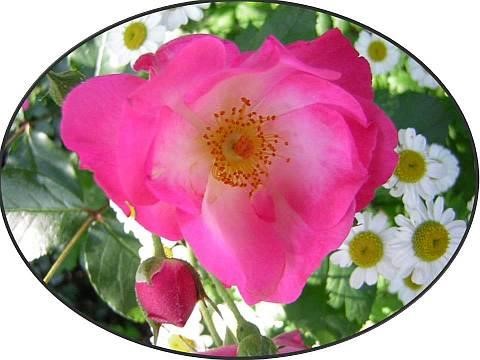 关于耶稣基督在世和在天生活的未知知识 - 第二部分 - 第二部分的信息主题。 有用的提示，让与上帝有联系的人能够感觉到内在的神圣指示，以扩大他们的灵魂-人类意识和天堂的方法 对基督的启示是如何从天上的角度发生的 神圣的指示如何能被人理解 我是神的巨大意识仓库的创造是如何产生的 如果通过不可预见的事件，天人或天外之人的光粒子受到损害，破坏了他们的进化数据，会发生什么？ 例如，当真正的天国传令官在无形中发出信息时，会发生什么？ 原有的父亲，从基督那里得到的，以及我是神性或天体的存在 光明的天体是如何获得其名称的 一些父母对其叛逆子女的错误行为 在人身上会发生什么？ 一个被复仇狂热驱使的异世界灵魂的无情行动 强力药物对细胞功能的破坏性影响 与内心激荡的强烈祷告相比，从头脑中背诵或记忆的祷告有什么效果？ 为什么真正谦卑的天国传道人从不公开露面，当一些人不遵守时会发生什么事 信仰上帝的人在夜间被其他世界的无能量的黑暗灵魂以及宗教狂热者袭击。 离开信仰团体的人被其他世界的狂热神职人员迫害（灵魂）。 人类身体中的堕落众生的灵魂交流和他们的另一个世界的灵魂之旅 双胞胎的处置--愿意化身的灵魂如何从他们的基因中认识他们 *      *      *      继续基督的信息第二部分。 真的，一个善良和平的人，对他来说，酣畅淋漓的天国神性品质的精神知识对他的天国回归显得非常重要或认真对待，他将每天准备认识到自己不吸引人的天性特征，并想通过积极改变天性来一点一点地使之高贵。通过这一点，他将越来越好地成功，从更高的角度很好地执行他的计划和行动，因为他更高的振动灵魂参与其中，有指令的冲动。通过他日益增强的内在敏感性，他将以一种深思熟虑和高瞻远瞩的方式执行他的日常任务和职责。此外，他将与他的同伴们相处得越来越好。他把这种扩大的意识状态归功于他的天国回归的灵魂，在夜间，在爱的精神和天国人的帮助下，他可以不断地发现生活中的天国方面，从而更好地理解尘世与天国的联系。她为她的男人收集这些东西，并在夜间将它们分别转移到基因或潜意识中，这些东西在深刻思考一个精神知识或一天中的一个事件时，在某个时间到达上层意识。人在白天越是处于内在和外在的寂静中，他的内在灵魂就越能向他传递个人储存的天国世界的生活图景，从那里发源并生活了无数个纪元。如果它的许多图画已经渗透到其人的上层意识中，那么人就能更好地占卜或认识到关于其灵魂的神圣指示，这些指示主要是针对其天堂的回归。 一个成熟的灵魂从内在的自我召回，其中包含了来自天国世界的灵魂的所有生活事件，由它独立发生，因为它被天国的众生指示了召回的方式。但是，当救赎计划的灵魂在这个世界的迷宫中迷失了方向，现在在宗教的误导和帮助者综合症的控制下，认为它必须一次又一次地化身，以帮助不信的人返回天堂，那么有一天，由于它的灵魂振动下降，它将不再有可能从其内心高度振动的仓库进行检索。如果这种情况发生，那么它将越来越多地失去对天国回归的导向，并将越来越多地被人的天国遥远的生活方式所覆盖。对这样一个面向世界的、低振动的灵魂，天国的爱的精神，也不再是天国的人可以通过新的指示。这种堕落的，曾经是天国的救赎计划的生命，大多是很有负担的不真实的宗教知识，这就是为什么他们更多的听从属灵的人，他们自己也堕落在这个世界的欺骗中，灵性无知的人不自觉的把这些传给信徒。 这种对无形事件的了解，在天体上愿意返回，精神上远为成熟的灵魂在夜间参与，对于一些精神上还没有那么好的方向的人来说，精神上是难以理解的。但是，一个精神上觉醒的、对天国知识开放的寻求真理的人的灵魂会感激地接受这种阅读知识，并在晚上开始，当他的人处于深度睡眠状态时，立即在内心自我中寻找，然后进行图片检索，这对他来说是很重要的。 内在的自我位于一个光明存在的生命核心周围。它是一个总的储存中心，包含了他们从天体获得的进化知识与所有的生命数据。从人类的角度来看，它可以被认为是灵魂的潜意识，但它也包含其他你不知道的功能。对于天上的生命来说，其中包含的知识意义重大，因为除此之外，他们还可以从其中看到天上的爱神早先传送的关于更高进化星球上的生活方式的记忆数据，这对他们来说还不知道。关于内在的自我，有一个关于我的爱的精神的详细描述。谁对它感兴趣，可以高兴地阅读 "内在自我--我们内在光体（灵魂）的能量和数据存储以及拯救创造的广泛措施 "的信息，进行精神扩展。 为了更好地理解，我，我是基督，试图向你们这些心地善良的人简要地解释，我是神的指示是如何发生在天上的人身上，以及在精神上开放的人身上，他们的灵魂已经很成熟，愿意回到天上。但在这个低振动和不合法的世界里，他们只有在更高的振动中才会接受内在的神圣指示。因为并不是我的爱的精神的每一个鼓舞人心的解释都能通过播音员的灵魂-人的意识清晰明了地到达你们那里，因为我的七维天象语言进入你们的三维世界必须克服许多无形的障碍，只有一小部分能有意义地通过，这就是为什么我衷心地要求你们：尽管处境艰难，也要尝试用你们的心灵感受来接受我的陈述的意义，然后我将从内部帮助你们更深刻地理解这些精神。 好吧，"神圣的指示 "你可以认为是为所有天国和天外的众生始终提供帮助或支持的方向。这个无数的任务，天人在创造时曾经一起分配给非个人的我是神，这被分配给天人的生命规则和基本法律。 神圣的指示要以三维的人类表达形式来理解，大约是这样的。我是神的最伟大的创造意识，我、基督和原始父母以及我的双重性不断地与之相连，在天体原始中央太阳的巨大宇宙仓库中，包含了来自创造生活的所有经验和见解，我、基督和我的双重性可以从中检索出我们进化生活所需的信息。这些巨大的图像仓库，包含了对所有受造物的深刻而详细的解释，由我是神格管理。这些源于创造生活的所有领域，并由每个生命以及天外生命支配，在宇宙的时刻，他们仍然拒绝天国的回归。由于他们强烈的对立面笼罩和非常低的意识振动，他们没有更多的可能性来接受天神的指示或信息。只有当众生要求它提供方向性的指示或帮助时，我是神才会从原始中央太阳的巨大图片库中为他们提供适用的解释。 现在，神圣的指示是如何在受上帝约束的人的情况下产生的？ 这样做的前提是，心地善良、与上帝有联系的人有一个精神上觉醒的内在灵魂，并通过自我认识和完善的存在诚实地打算天国的回归，并在灵魂-人的意识中振动得更高，因为只有这样他才能通过灵魂-生命的核心为非个人的天国爱的精神的内在冲动所接受。  例如，如果你在你内心的密集祈祷中向我，基督，寻求帮助或指导，那么你的请求并没有直接到达我的光的存在，而是在天上的非个人的我是神的巨大意识中，我通过一个微妙的光带与他在生命的本质中不断联系，就像这也发生在天上的我是爱联盟的每个存在中一样。 为什么会以这种方式发生，我试图通过播音员的灵魂-人的意识尽可能地向你们解释，尽管从天-神的源头出来的新的精神知识对你们中的一些人来说很难理解，因为它超出了人类正常的想象能力，为了掌握它，需要许多精神知识数据，我只能一滴一滴地向你们传递。 现在，一旦在天体原始中央太阳中创造了非个人的我是神，所有的天体生命都把他们目前的进化意识和所有的生命数据转移到它的存储。因此，他们也一起决定，使我是神从其创造之时起就继续拥有最伟大的创造意识，并处于最新的知识水平，每时每刻都有来自众生进化进程和星球生活的最新数据自动流入其巨大的意识中进行储存。他们也给了我是神的神圣任务--无数的任务之一--管理他们的意识数据，并在必要时从其中提取重要数据，提供给其他向它寻求生活领域信息和指导的生命。 将我们的进化数据永久自动记录到巨大的 "我是神体 "存储器中的另一个原因也是，我们所有的生命数据都以最好的方式永远地保存在其中。有时，天人在为新的天体星系创造新的粒子时，其光体的一个或多个粒子会发生辐射损伤，从而使其中包含的数据无法使用或被删除。但这对他们来说不是问题，因为这些可以在 "我是神 "的意识中立即被唤起并被取代。 你可以从中看到，天体原始中央太阳中的非个人神性的巨大意识仓库--它包含了所有宇宙众生的所有生命数据，包括你的，不仅对我们天体众生有特别有用的功能和意义，而且对仍然居住在黑暗的天外世界的深度堕落的众生也有意义。许多天上的叛教者，在各种微妙的堕落世界中长期逗留后，进入了这样的状态：他们在光的内我仓库中的储备能量，他们从天上的原始中央太阳那里得到的堕落生活，已经相当用完了。因此，他们决定为自己创造物理世界，并从他们的粒子中创造出物理身体，以便在化身后能够接受新的灵魂能量。但在将精细材料的粒子重新编程为粗糙材料结构的过程中，许多粒子的光体受到了辐射损害，其结果是它们天体进化生活中的许多天体数据在粒子中被抹去。但这并没有困扰他们，因为他们不再想回到天上的人身边。 今天，在较低的光线贫乏的堕落世界--地球属于他们--许多精神上被蒙蔽的、巨大负担的堕落生命显示出相当低能量的灵魂粒子，这些粒子被无数单极的、非常低振动的来自堕落世界的相反记忆数据覆盖。由于许多光体的粒子核心长期缺乏能量，其中包含的来自天堂进化生活的记忆数据无法再被暴露出来，因此在许多堕落生命的情况下，这些数据被部分或完全抹去。只有到那时，当他们灵性觉醒，出于自己的信念想回到天上的存在，并通过他们的存在炼化--由于他们强烈的负担，这只会非常缓慢地发生--发现自己在天上的路上回到充满光明的秋季世界，他们才有可能从我是神的记忆意识中找回他们以前天上的进化生活中无法使用或被破坏的粒子数据，并取代它。这只是供你参考。 正如你现在所知道的，我是神性包含了从我的尘世和天堂生活到这个宇宙时刻的所有数据。如果你要求我，我是中的基督，在世俗生活中帮助你，那么我是神负责从其巨大的总意识中独立调用所需的图片数据，其中我的基督意识也储存着当前的数据，并根据你的要求通过天上的人启动帮助措施。 如果一个通灵的人在心灵的祈祷中向我--基督--求助，向我索取天上的信息，那么就会发生我以前向你们描述过的同样的过程。我的天体之光没有直接参与灵感，但人类通过内在灵魂的生命核心，从我的基督意识中接受我是神的信息。或者根据我是神的指示，天人收到来自我是爱流的关于某个主题的神圣通讯，并将其传递给为天人的神圣光词打开自己的中层人类。媒介人类从天体-神性的源头收到的所有信息--例如，来自属于我是爱联盟的天体，也就是我们的原始父母，我的双子和我，基督--源于我是神性的总意识。 例如，如果通灵的人在心灵的祈祷中转向我们的原初之父，那么我是神从他的意识储存中提取关于某个主题的数据，通灵的人在自己内心听到他的声音。他在启示性的光芒中向他展示自己是原初的父亲，就好像是他自己一样。在天体的神圣启示之光中，敏感的通灵人通过信息的风格和感受到的振动注意到，原始父和我、基督的交流与我是神的交流之间存在着细微的差别。 的确，在天体原始中央太阳中创造非个人的我是神时，我们，来自我是爱联盟的众生，向它转移了许可，它可以独立地从我们储存的进化意识中进行检索，这对天体众生很重要。当通过天上的救赎计划众生的创造救赎，在我在场的情况下，成功地完成了，我的光被送回了天上的众生，我们在我爱联盟中决定，也让天上的众生为他们的天国回归接受指示和知识，从我在地上和天上的生命的储存潜力中，我的神性可以从宇宙的爱流中独立提供他们。 这个信息也是以同样的方式发生的，你通过信使听到我的 爱的语言，来自天人的我是爱的联想的基督，天人部分仍在补充，所以天人的图画语言有意义地到达人类的上层意识中。 为什么我的天光语言只能间接地到达你们这些人，我现在向你们简要地解释一下。 请想象一下，在天外天的某个地方，无数的生命会同时向我的光明天体--基督讲话，而我将不得不回答他们所有人。正如你可能能够认识到的那样，这对一个天体的光明存在来说是不可能的，只有像我是神这样的非个人存在才有可能，他可以看透所有的创造世界，也可以看透他们生命核心之上的生命。为了使我们这些来自我爱联盟的天人能够不受干扰地继续我们独立的进化生活，这种巧妙的我爱联盟，除此之外，还在天人中创造了，对天人的生活具有重要意义。但我不能在这个信息中向你描述这一点，因为这需要更长的描述。来自我爱协会的每一个天体都与我爱神性有关，通过它我们也可以看到整体性的创造。这种安排在非个人的我是神的创造和过渡到非个人的天国生活之前不久，就曾经被天国的人想要。也就是说，通过我是神，我们生命的中心，我们有可能过上没有领导众生的平等的正义生活。 你已经可以在心理上想象这种天堂般的安排吗？ 即使一些精神取向的人，通过不真实的宗教精神知识被误导，此刻不能直接理解我对播音员的解释--这对我的爱的精神来说是可以理解的--我请他们不要立即绝望。在通过我的描述思考几次后，他们将一度成功地更好地掌握这个天赐的事实。 当然，当你也能在几张图片中看到我的解释，其中包含深刻的陈述--因为他们能看到来自我是神性的天人--在你的上层意识中，这对你来说是非常有利的。天上的生命用图画语言互相交流，根据意思直接知道对方要告诉他们什么，但不幸的是，我不能以这种方式接触你。深度堕落的生命曾经不得不在尘世生活中获得复杂的人类交流或语言，因为他们通过浪费能量在灵魂-人类意识中越陷越深，无法再练习以前的心灵感应交流来理解。几千年前，地球上一些精神上远为成熟的群体仍有可能这样做，就像今天仍有更高层次的地外生命相互之间的做法一样。 几个世纪以来，大多数以基督教为导向的信徒都被神职人员误导了，因为他们被他们向我的前辈耶稣看齐。不幸的是，他们不知道这种取向对他们有什么严重的后果，当他们在内心的祈祷中想象我的人，耶稣在十字架上流血，手脚有伤的形象，他们从宗教雕塑家和画家那里接手，进入灵魂-人的意识中储存。 诚然，这个世界上的信众已经被带进了死胡同，再也走不出来了。如果他们知道在我去世后，以前在地球上的高级神职人员和统治者共同在低层大气中创造了宗教能量场，这些能量场是由被误导的信徒们撤回的灵魂能量产生的，那么他们肯定不会再想崇拜个人形象。各种宗教的能量场包含了他们自我构想和量身定做的教义的所有数据，这些教义是曾经的主要神职人员与这个世界的统治者一起发起的，他们希望为信奉上帝的人建立生活和信仰秩序。当时的神职人员与被选中的经文专家一起，与地球上的宗教狂热灵魂接触，成功地创造了一个宗教杰作，并按照当时的高级神职人员和统治者的要求，由所谓的宗教专家一次又一次地扩展或改变。今天，信奉上帝的人们无法想象，在他们所遵循的信仰教导中，几乎没有任何关于我的人耶稣的天国爱的精神的真实陈述。这对他们来说是可悲的，因为他们的生活更多的是外向的，而不是内向的，通过不真实的宗教知识和信仰的教条，他们内心回归天国的道路被完全阻挡了。只专注于他们的宗教教义，信奉上帝的人将继续保持被误导的状态，在堕落的众生的黑暗迷宫里迷失。他们的祈祷更多的是外在的，而不是内在的，因此两极的能量不是通过他们的灵魂生命核心从天上的神源流向他们，而是从同时的大宗教能量场流向单极的，这个能量场位于地球周围的下层球体。这种单极能量确实为那些相信宗教的人提供了额外的能量，但他们所装载的宗教信息并不能将他们从这个世界的牵引中释放出来。从天体的角度来看，这是一个巨大的悲剧，因为善良的人的灵魂因此被一次又一次地吸引到融入的地方，到他们以前的宗教取向的地方。 真的，我的天国存在，你称之为基督--这个尘世的名字确实储存在我身上，但在天国存在中，我有一个完全不同的名字，这是创造的父母在生育后给我的--遗憾的是，现在有这么多信奉上帝的人和他们的灵魂被误导生活了很长时间，他们不再找到走出宗教死胡同的教导，因为他们没有自我认识和提高存在的有用知识，因为只有通过这个才能使他们的天堂回归成为可能。 天人的名字是如何得来的，我将简单解释一下，以便你们了解更多的情况。 在孕育出一个微妙的光明生命后，父母根据自己的内心感受给它起了一个形象的名字。这个生命（孩子），成熟和成长到完美，只保持到它心中产生了给自己一个名字的衷心愿望，它或者从内部的各种自然中感觉到，或者感觉到被一个天上的太阳的名字所吸引--在天上的无数个中的一个--因为光的存在早先已经与它建立了特别衷心的交流，并继续培养它。在这个名字上，他们又加上了另一个形象，此刻这就是他们在居住星球上最喜欢的活动。然后他们把自己现在的自选名字转移到我是神那里去储存，这样他们就以这种方式被称呼，同时他们也把这个名字传达给其他与他们在同一进化水平上保持亲切交流的生命体。他们保持着自己选择的象征性名字，直到通过意识的扩展，他们心中滋生出发自内心的愿望，再次给自己一个新的名字。通常，当他们来到一个更光辉的进化星球，在那里熟悉了生活的新方面，并快乐地发现了光辉的新星球条件时，他们就会产生改变名字的渴望。这样辉煌的天国生活很快就在等着你，或者它在很长一段时间内不在等着你，因为你继续在这个世界上或在这个地球生活之后在另一个世界的秋天感觉到家的光亮很小。 真的，在这个世界上有一些忠于天国的通灵者，他们的灵性发展不够快，因为他们仍然不愿意放下他们在以前和现在的化身中所储存的不真实的宗教知识，尽管他们已经听到和读到了许多来自天国的灵性知识。因此，天上的爱的精神没有机会通过他们给小灵界中的神的信徒带来有用的新的灵性知识，以便他们直接返回天上。 这位先驱者，现在通过他，我的天国爱流在启示之光中流淌，到现在为止，已经有巨大的天国-神性知识可以通过他，他是一个老古董。这就是为什么他越来越难在日常任务和职责之外抽出那么多时间，这些任务和职责不再像以前那样从他手中快速流走，我的爱的精神可以通过他更多地显示出来。他必须像其他任何人一样，使自己适应生活的环境。这就是为什么我只能向精神上开放的人提供来自天国-神圣的源泉的精神信息，并不时地提供扩展或新的知识。即使他的身体受制于物质粒子的规律和年龄，但通过我在他高振动、远成熟的灵魂上的天国爱的力量，他一直保持着精神上的活跃和年轻，我可以一次又一次地从我的天国来源中向精神上寻求的人提供精神知识的新颖性。 即使尘世的岁月没有在这位忠诚的天国传道者身上无声无息地流逝，他更难以应付横亘在他面前的日常工作和任务负担，但他自信地活在我的爱的精神中，尽管他的生活状况更困难，但他仍希望能得到许多新的天国神爱之滴。他的生活状况我的爱的精神以最好的方式理解在我是，因为我感知到他的日常生活全面地寄居在他的灵魂生命核心。我在我的天国心中对所有普世众生有最大的理解，特别是对生活在这个危险世界的人，他们很难很好地应对有许多障碍的艰苦生活。但天人和我也非常高兴，至少有一些天国的爱滴通过传令官传给了灵性寻求的人们，其中包含了如何在灵性上直线行走天国归宿的重要信息。如果传令员只是偶尔拿起一个信息，也请对他有一个衷心的理解。他完全自由地生活在他的内部和外部，也就是说，他自己决定他必须如何生活，以及他什么时候再次想从我的天国爱源中接收信息。他是如此自由地活着，就像每一个天上的人一样。你也已经这样生活了吗？ *      *      *     诚然，现在的父母对他们的孩子并不容易，因为很多人都很叛逆，有些人有不切实际的、无法实现的期望和愿望，尽管他们从孩子那里知道，在经济上他们可支配的生活费用很少，他们必须为整个家庭提供生活费用。他们离奇或夸张的愿望在任何情况下都不应该由贫困的父母来满足，因为孩子们首先应该学会更多地同情父母的生活状况，对他们表示理解。这将使他们在灵魂-人的意识中发展更多的耐心，也撤销他们的高要求，以便能够发展谦虚的天国品质。 如果孩子们已经成年，仍然住在父母家里，但却羞于工作，想以父母为代价过着快乐的生活，那么父母就不应该允许这样。诚然，父母没有义务在经济上支持成年子女，也没有义务让他们继续与自己同住，因为他们已经可以自己养活自己。 有些父母，特别是那些被帮助者综合症所累的善良的母亲，误解了对成年子女的照顾，即使他们已经做得很好，仍继续在经济上支持他们。这是错误的支持，绝不符合天国的生活规则。通过这种方式，他们把成年子女捆绑在自己身上，不让他们独立于自己。因此，一些成年子女习惯了父母的额外经济支持，生活得很奢侈。他们想出许多借口，或向父母抱怨说，如果不帮助他们，他们会有多么大的开支，现在不得不负债。这就是错误的照顾，主要是母亲对已经长大的孩子的照顾的结果。通过这种不合法的行为，高雅的孩子们被引诱去占便宜，他们用虚假和浪费的坏特性来负担自己。你们这些在天国路上的父母，请不要让这种情况继续下去，否则你们也会因为堕落者的特殊性而给自己带来负担。 通常的情况是，这样的成年子女总是得到父母的支持，他们不会想到举手之劳来帮助父母，例如，帮助他们做手工，尽管他们在某些情况下会需要父母的帮助。 所以经常发生的情况是，善良的父母在向他们的儿子和女儿寻求帮助后，收到一个又一个不诚实的借口的拒绝。在多次拒绝后，父母便不敢或不想再向他们求助，但当他们再次向他们的自私的成年子女发牢骚时，仍然继续在经济上支持他们。诚然，成年子女和父母的这种行为丝毫不符合天国的正义! 天下归心者应该从我这里知道，对成年子女的支持会让他们一度依赖父母，更不自由，这无形中给彼此带来了强大的磁场。其悲剧性的结果是，这种纽带在他们在地球上的生活结束后，在另一个世界的领域继续存在着彼此。 与女儿或儿子的灵魂在尘世生活中的强烈联系，在低等其他世界的微妙秋季境界中，有非常多的女性生命表现出来。那些在尘世生活中已经将自己灵性化得相当远的女性生命首先经历了一场悲剧，根据她们更高的意识，她们的灵魂已经被吸引到一个充满光明的星球，在她们死后。通过对以前女儿或儿子的纽带的内在储存，永恒的活生生的灵魂想知道在来世它以前的爱子在哪里。因为通常的情况是，在尘世生活中的儿子和女儿对他们的存在的完善和天堂的回归没有很大的兴趣，因此他们根据他们的意识状态与他们的灵魂一起被吸引到一个更黑暗的星球，也在那里感到暂时的家。但通过依恋的纽带，母亲在神的帮助下不希望解散，她被吸引到她以前的孩子的星球，并被他快乐地欢迎。然后她在那里和他一起呆了很久，没有考虑天国的回归。你能想象这样的事情吗？ 这就是为什么我要求天上的回归者：放松与你们孩子的内在和外在联系，这样它就不会发生在你们身上，就像我向你们描述的在其他世界的堕落境界中许多心地善良的众生那样。 要注意，在天体中已经独立的清净众生对他们的生育父母、对他们以前居住的星球、对他们父母的房子没有任何依恋。如果一个生命无视这个天体的规定，它就不能知道并快乐地分享天体生命的无限荣耀。天上的人不会对自己做这种事。已经成熟到完美的生命很快就试图独立，要求我是神帮助他们能够在另一个居住的星球上与双重生命定居下来。在 "我是神 "的建议下，他们很快就能自由和独立地选择合适的双重伙伴。进入双重伙伴关系的步骤发生在他们的精神成熟和独立之后不久，因为天人从最初的父母那里知道，只有当女性和男性的光明生命以心的和谐生活在一起时，他们才能以永远充满能量的光体存在，并在进化方面进一步发展。只有通过心与心的联系，他们才有可能通过他们高度振动的生命核心，从天体的原始中央太阳为他们的行星生命吸引补充能量。这种双重生命原则是我们的原始父母在早期的创造中生活的，他们把自己生活中的双重联系传给了他们的后代，他们的儿子和女儿。  你们这些天国的归人!你化身的内在灵魂也具有这样的性质和排列方式，因此，在尘世生活中与适合你的酣畅淋漓的伴侣建立双重联系，对你来说同样重要。这不一定要在一个屋檐下进行，也不一定要用结婚戒指来发生。从天体的角度来看，对你们来说，以各种方式真诚地向对方表达你们的心爱是很重要的。这样，即使一方或双方的性结合由于各种原因不再可能，你也可以在老年时生活。 在我作为拿撒勒人的耶稣在世时，我也经历了成年后与父母的内在和外在脱离。玛丽和约瑟夫不希望我在他们那里呆很长时间，尽管他们非常爱我。他们的祖先不知道有其他方式。当时的犹太人在生活的许多方面仍有天上的生活规则的知识，他们通过乩童的传递得到这些知识，并按照他们的意识状态生活。他们清楚地知道，对他们的孩子来说，独立是最好的方式和最强大的驱动力，为他们的成熟收集宝贵的自我经验，以便更接近上帝和天堂的生活。 然而，一些青壮年在这个堕落的世界中灭亡了，因为他们模仿了堕落时不敬神的人的天国远方的生活方式。但是，如果他们的孩子在这个混乱的世界上在精神上和人性上失败了，或者在成年后接受了别人的不良特征，在性格上堕落到犯罪的地步，父母在过去没有责任，今天也没有任何责任。 每个人和他的化身灵魂都要对自己在这个世界上的生活负责，即使他们还没有达到成年。每一个新生儿的灵魂要么接近天体的生命法则，要么仍然或多或少有些距离。这方面的决定性因素是负担的大小，它不仅源于灵魂在轻度贫困的微妙坠落星球上的长期停留，而且主要是源于频繁的重生。这些后来从灵魂进入人类的基因，并试图引导幼童稍微或大量地进入某种生活方式。如果一个仍然和受上帝约束的父母生活在一起的年轻人，一旦误入歧途，造成伤害，那么他就要自己负责。父母不能强迫他们的孩子达到他们生活中的高尚品质，因为这将强行限制孩子的存在自由，他们自己也会因此给自己带来很大的负担。对我的爱的精神来说，可以理解的是，热爱上帝的人们非常希望看到他们成长中的儿子和女儿，他们仍然是未成年人，以一种酣畅淋漓的方式生活。但在这个糟糕的秋季世界里，年轻人接触到许多感官刺激和诱惑，因此很难抵制它们。 例如，如果一个年轻人接触到麻醉品或酒精，然后他的生活发展到对这些物质成瘾或依赖，那么可以假设他在前世也是成瘾的，因此在短时间内甚至更长时间内再次求助于这些物质。当然，他周围有许多志同道合的人，他们加剧了他的瘾。 但这并不是天国回归者子女的个别情况，在这些人中有许多前计划的人，因为欺骗案的灵魂想尽一切办法，使这些人通过不断的忧虑和与子女的许多问题而失去了再次返回天国光明家园的目标。堕落的灵魂喜欢化身在更高振动计划的家庭中，因为他们清楚地知道，他们在那里得到了来自父母的许多能量，他们总是感性地照顾他们，并表现出殷切的关怀。这已经很不错了。但是他们中的许多人，主要是母亲，并没有意识到一旦他们的孩子在青春期或成年时接触到麻醉品或酒精，就会对他们造成无形的威胁。他们相信他们绝对需要得到帮助，因为他们现在就需要帮助。这对他们的孩子来说，目前是好的，也是正确的，因为他们不再有精神或世俗的取向，暂时依赖他们的帮助。但是，当青少年或成年人走出困境，能够再次独立生活时，他就应该租下自己的房子，准备独立生活，自己谋生。如果父母能够在经济上支持他，他们不应该这样做太久，因为这样他就会习惯，并打算靠父母的钱生活，而我已经向你描述过的事情就会发生。 以善意的神的父母为代价，许多无可救药的化身灵魂想好好生活，因此他们不屑于搬出父母的家。在那里，他们很喜欢，因为他们经常由父母中的一人，主要是母亲来服侍。那些认为自己这样做是在为自己的成年子女做一件好事的人，因为他们看到宗教界的熟人这样做，那就真的错了。从神圣的救赎计划的角度来看，对不可救药的儿子和女儿的这种自我牺牲的帮助，并不是为了天上的归主者的化身。因此，请你们摆脱这种由狡猾的堕落灵魂通过堕落的传道人或宗教导向的作家低声告诉你们的帮助者综合症。 注意天上的法律标准，它使你从内心感受到你孩子的黄金分割--他们不想因为被宠坏而与你分开。请步入神圣的理性，不要让你的成年子女利用你。他们的依赖行为向你表明，应该改变与你的关系，因为否则他们会通过与你频繁的灵气接触消耗你大量的生命能量。你的孩子的灵魂因为他们的剥削行为而振动很低，只想和你一起生活，尽可能地消耗能量。我，在我是中的基督，不赞成这样做，因为救赎计划的化身众生或诚实的天体回归者没有为这样的支持而化身! 谁想换个角度思考问题，他就可以这么做。但是，一旦他理解了无形的能量过程，从天体法的角度来看，这个过程在这个坠落的世界上不断地非法发生，当所有相当不同意识水平的人在光环接触中更久。糟糕的是，意识较高、能量较多的人在这个过程中会失去大量的生命能量。在我所描述的案例中，母亲对成年孩子的行为是不合法的，她的过度关怀，而且，她用自己的生命能量很好地支持了一个舒适的、以世俗为导向的案例--灵魂，这与她的人没有认真的意图，以接近高尚的天国品质或出于信念的生活。 请不要让你们自己被利用，你们这些走在进入天堂的内在道路上的父母，以便你们孩子的仁慈的灵魂不会进一步滑向世界的无边的生活。如果这是在你的支持下发生的，因为你非法地把你的灵魂能量给了你同居的成年孩子，那么你必须看着它的悲惨状态，要么已经在这里，要么在秋天的超越世界。如果没有你错误的理解帮助或照顾，他就会有更少的生命能量可供自我意志的想法支配，例如，在世俗的范围内展现自己个人的伟大，或满足这样的欲望，这使他与天国的生活更加遥远。 现在，如果这些实现的例子对天上的归宿者来说还不够理解，那么我还能给他们提供什么，使他们从梦中醒来，最终松开与世俗的、已经长大的孩子的联系？ 在那些努力追求天国的人身上，经常会发生不可救药的堕落灵魂与他们一起化身的情况，因为这是由堕落的不平等振动的父母在遗传上为他们创造的。然后，当一个来自低谷的灵魂无意识地在他们的孩子身上化身，并由于自我意志和暴躁的行为而给他们带来许多烦恼和问题时，他们就会感到痛苦。 在我作为耶稣的尘世时代，我也看到了这一点，救赎计划的化身众生，他们生活在不平等的婚姻关系中，或者在灵魂-人的意识中表现出巨大的差异。他们中的一些人向我抱怨他们与孩子的痛苦。他们无法理解为什么他们的孩子经常对他们表现出奇怪的固执和倔强，对他们的爱的责备反应很大。我告诉他们这样做的原因，即来自前世的灵魂有很大的负担，会从堕落中来。但他们不愿意相信我，因为他们认为他们是善良的信奉上帝的人，按照犹太教义的戒律生活，不会像他们的孩子那样表现出这种负面的特殊性，因此他们不可能将这些特殊性遗传给他。 我经常看到部分被附身的儿童或成人在我面前发狂的情况。一个深深堕落的灵魂想要穿透他们，一场激烈的灵魂之战在人体上空开始了，这让人不寒而栗。当我找到有关的父母，向他们解释他们的孩子来自堕落，现在被一个外国灵魂暂时占据时，他们随后拒绝让我再次进入他们的房子或帐篷所在地。与宗教传统相反，我从来没有试图驱逐想要暂时占据一个人的邪恶灵魂，或者如果被占据了，就把它驱赶出去。这种恐惧和暴力的做法，过去是这样做的，今天神职人员仍然是这样做的，这与天国众生的无畏和非暴力、体贴和和平的生活不相符。 在一个更经常被占用的人中，总是融入了一个尘世的灵魂，这个灵魂非常有负担，对酣畅淋漓的天国生活规则和高尚的品质有更大的冒犯，并把对世俗事件的强烈吸引力带入其尘世生活。这就是为什么她的振动很低，表现出黑暗的光环辐射，拥有很少的能量，因此她不能击退恶灵的攻击，也不能永久地居住在她的肉体中。特别是在你们的地球时代，世界振动通过人类理解的通信网络和敌视生命的技术装置，通过粗人对自然界的无数暴力干预，以及通过世俗人的偏差行为，日益下沉，这对低振动的人已经非常负担和能量不足的灵魂产生了灾难性的影响。因此，许多人从堕落开始就有一个内在的低能量的灵魂，他们直觉地试图寻找外部的能量来源，并在这个以人为中心的世界中找到它们，例如，通过振奋人心的举止或喜欢把自己放在别人的中心。 但是，如果他们对世界上的人不再感兴趣，那么他们中的一些人就不能再应付他们的生活，或者认识不到其中的任何意义，在心理上就会生病。然后他们被医生用强效药物治疗--这些药物含有副作用或大量针对人类生命的低振动信息--这些药物应该是为了稳定他们的心理，但基本上有破坏性的效果。这意味着强效药物干扰了细胞间重要信息的传递，也阻止了细胞表面的状态数据到达细胞核，而细胞核需要这些数据来确定其方向，同时也需要细胞进行必要的修复行动。由于强效药物，整个身体或细胞系统都会受到影响，这意味着排泄器官必须对药物的破坏性外来物质做繁重的工作，才能将它们排出体外。只要它们在体内，除其他外，细胞的新陈代谢被抑制，细胞的内部动力装置（线粒体）被暂时或较长时间关闭，这取决于药物摄入的长度。这样做的严重影响是，细胞分裂不能按照遗传学的意图进行。这导致肉体中一些细胞群的退化，由于各种原因，这些细胞群已经显示出缺乏能量。 但大多数忠实的正统医生不能以任何其他方式帮助精神病人，因为他们相信只有当下可用的药物才能减少抑郁症或使人摆脱抑郁症。因此，大多数经过长期治疗的精神病患者不得不服用强效药物，他们因药物中的物质而出现各种身体疾病，有些人还因副作用而死亡。许多接受精神药物治疗的人在长期服用这些药物后变得很绝望，因为他们不再有可能清楚地、有远见地思考。他们不能再做以前的工作，不能在交通中驾驶汽车，这意味着他们不能再过正常的生活。他们中的一些人对此非常伤心，甚至出于绝望而想到要离开这个世界。在你的尘世中，悲惨的是，越来越多的精神病人选择自杀。如果其中一些人的绝望行为失败了，因为他们可以通过人的勇敢努力及时得到拯救，那么他们可能会被送入封闭式病房并接受治疗，因为他们有再次复发的危险。在那里，他们日复一日地与那些暂时或完全被另一个世界的灵魂占据的人一起生活，在那里，他们经历了他们生命中迄今为止遇到的最糟糕的事情。 在场的许多人都生活在昏睡状态中，暂时或完全被振动很低、完全被蒙蔽的灵魂占据。在这种状态下，他们看到了漂泊的现世灵魂，并对他们大声说话。这是由于人类的意识在看到灵魂后受到刺激，认为它们是人类，有可能与它们交谈。现在的仁慈的灵魂不知道他们是没有肉体的，因此他们与在他们波长上的人说话，也能在自己体内听到他的声音。同样的情况也发生在被占用的人身上，他在自己身上听到了灵魂的声音，因此与它大声说话，因为他恼怒地认为它是一个人。但是，那些时不时到疗养院探望亲属的人，对一些精神病人自言自语的事实感到不快。他们无法解释这种奇怪的现象，因为他们没有这方面的精神知识。 诚然，在你的尘世时间里，外国占据尘世的灵魂急剧增加，有非常低振动的人，这就是为什么疗养院被灵魂占据的人拥挤不堪。不幸的是，大多数研究心理和治疗精神病患者的医学专家，由于精神上的无知，无法正确认识灵魂的外部占领，因为他们对无形的事件一无所知。一些信奉上帝的医生忽视了他们关于灵魂占据的稀少宗教知识，也忽视了灵魂驱魔，在以前，神职人员经常对被占据的人进行驱魔，因为他们出于不同的原因不想处理这个令人不愉快的话题。 另一方面，不信教的医生认为，身体死亡后，没有生命可以再存在，因此，关于地球上的灵魂的知识不符合他们狭隘的生命观，这就是为什么人不能被占领。他们认为，如果有人患有意识障碍，如妄想症，那么是因为人的大脑出现了故障，或者一些脑细胞由于某种未知的原因而错误地执行了基因预设的功能，这可以用强效药物加以补救。但大多数时候，他们的诊断和随后的药物治疗都是错误的。 但也有一些心地善良的治疗师，他们感人地照顾精神病患者，使他们能够找到回归正常生活的途径。他们的生活咨询对受影响的人来说已经很有用了，但不幸的是，他们的治疗知识还不足以完全将病人从不时占据他们的欺骗性灵魂的强烈影响中拯救出来。 在这个灵性无知和许多误导的世界里，对于我的天国爱的精神来说，许多医疗工作者由于缺乏灵性知识而做出错误的诊断是可以理解的，这导致生病的人被错误地对待。这是人类生活中非常可悲的一章，我不被允许以我的启蒙深入其中，因为天上的生活规则不包含这种强硬的行为方式。 因此，我只能通过忠诚的天国使者向你们提供精神上开放的人，一滴一滴地提供启蒙的天国知识，以实现精神化。他们就是这样的中庸之人，每天都与我保持良好的一致，希望通过每天的自知之明和执着的努力来接近天上的生命规则和高尚的品质，也尊重他们。但不幸的是，我启蒙的天体知识无法到达广大人民群众，因为他们迷失在这个妄想世界的迷宫中。大多数男人走出秋天后，仍然在其中感觉良好，没有兴趣从我这个博爱的精神中接受一些精神上的东西。 诚然，部分或完全占有是由容易发生的人的某些非法行为引发的，主要是由暴躁、专横、骄傲和傲慢，或由暴力、无情的行为，或由过度饮酒和麻醉品。在这种状态下，他们的振动比平时更深，黑暗的灵魂已经在现场，猛烈地干预黑暗的灵魂-人的光环，想把灵魂驱逐出身体。通常情况下，完全的占有发生在夜间人的深度睡眠中，但也发生在他清醒的意识中。如果后者发生了，那么人在这种状态下就会尖叫或疯狂地打人，因为他的灵魂确切地注意到有人想占有他的身体。 当非常骄傲、有主见或不守规矩的人感到被人伤害时，也可能发生他们被灵魂暂时占据，然后实施暴力影响的行为。如果他们自我高估的人被斥责，那么这个人就开始变得非常激动，并可能失去对自己的控制。这些脆弱的人后来不知道他们是如何反应的，因为他们不再是自己。占据身体的外来灵魂只知道一个目标，即施展暴力。 现在我，在我是中的基督，向你描述一个坏事件，这是在你的粗略物质世界中不断发生的无数坏事件中的一个，是由地球上的生命造成的。这些只能发生在以前的创造者（深度堕落的生命），通过粒子编程，通过他们的思想成功地将粗大的物质世界与地球上的空灵界连接起来，从那里游荡的欺骗性灵魂进行恶作剧，不断对毫无戒心的人做坏事。 现在我给你举个例子：一个无情的尘世灵魂，在复仇狂的驱使下，在她的前世被一个恶意的人做了可怕的事情，绝对要对他的部分责任灵魂进行报复。由于她的人命被强行终结，不得不立即离开身体的可怕经历，残酷而痛苦的画面不断涌入她的意识。在这个痛苦的阶段，她无法再清楚地思考，因此她无法从尘世之外向犯罪者（人类）复仇。在她能从黄昏状态中解脱出来之前，地球上的许多年过去了，肇事者的灵魂又来到了地府之外。这很快就定位了复仇的、仇恨的灵魂，因为受害者和犯罪者在经历了糟糕的暴力之后，仍然有意识地与对方有强烈的联系和吸引。当复仇的灵魂在地界之外看到肇事者的灵魂时，它看到它被几个结盟的、同样暴力的黑暗灵魂所包围，所以它不敢像它实际打算做的那样接近他们，以便以可怕的方式进行报复和战斗。因为她认为目前没有机会这样做，所以她耐心地等待，直到有利的时机出现。在更远的地方，她不断地跟踪罪魁祸首的灵魂，然后注意到它已经再次化身。通过不断的观察，她也知道这个人的长相，罪犯的灵魂就在其中。现在她想出了一个残酷的计划，与友好的地球人灵魂一起，最终向她复仇。由于她发现由于对方的情况而没有报复的可能性，她现在继续恨恨地试图在物质领域进行报复。 因此，在其他世界的友好灵魂的帮助下，她选择了一个合适的、低振动的人，她想通过这个人在她占领的阶段实施计划中的可怕的报复行为。由于她已经在尘世中呆了很久，她非常清楚如何影响人们，如何从他们身上收回能量，以及如何为某种目的部分或完全占据他们。好吧，她可以从这个人类的生活方式中猜到，他的灵魂将不得不对暴力行动有很大的负担，而这对她来说正好合适。这个人她现在一直在观察，并试图用各种相反的耳语强烈影响他，直到他在她的波长上，她可以完全占据他。但为了能够在他身上犯下可怕的罪行，仍有许多尘世的时间流逝。但在地球上的复仇者的灵魂不会注意到这一点，因为它的生活没有时间的感觉--就像所有天堂的生命一样。 但一旦她在被她占据的人类的帮助下成功地对被憎恨的灵魂进行了报复，现在她的人类在死亡的阵痛中遭受了糟糕的事情。做完可怕的事后，她立即离开了被占领的身体，被压抑的灵魂回到了她的身体。这个短暂被占用的人无法理解他的可怕罪行，当被问及时，他告诉警察，他不记得这个行为，并认为这是归咎于他。在这个可怕的世界上，每天都有被复仇妄想驱使的卑鄙灵魂从事这种不相干的职业。你能想象吗？ 这样的命运通常降临在不敬神和暴力的人身上，他们的灵魂早已背离了天上的生活规则和酣畅淋漓的品质。这些灵魂用无数的对立面覆盖自己，这不仅是在地球上的许多化身中，而且主要是在堕落的黑暗世界中的空灵生活过程中，因为他们继续没有洞察力，一心想着自我毁灭。他们拒绝所有接近天上的纯洁存在，在我里面也是如此，基督在我里面。 还有一种情况是，一个不信神的、自私的人在晚上睡觉时被一个灵魂占据，而他却没有察觉。因此，一个低振动的灵魂可以在不知不觉中进入他的肉体，因为在白天，他表现出同样的低级特征，生活在与从地府之外储存的不可救药的灵魂一样的行为。但为了让他与她同频，她事先对他产生了巨大的影响。白天发生的事件在夜间继续在人的潜意识中产生共鸣，必须首先由他在与超意识的联系中进行处理。在低振动的情况下，黑暗的灵魂可以接近睡觉的人，从他身上收回能量或暂时占据他。这些灵魂决不是想放弃他们在这个世界上的黑暗活动。他们影响着志同道合的人，这个世界对他们来说仍然意义重大，他们喜欢展现自己的个性。他们生活在没有神的保护下，因为他们拒绝天上的爱的精神，即上帝，可能还说他的坏话。他们可以在其存在的自由中做到这一点。但痛苦的是，他们的灵魂往往只能艰难地把自己留在肉体中，因为其他灵魂逼迫他们离开肉体。然而，这样的情景只在真正最底层的黑暗灵魂中上演，他们活得很坦然。 甚至在儿童中，当他们把低振动的灵魂带入尘世生活时，也会有暂时的部分痴迷，例如，当他们的父母去购物时，他们会为了某个他们绝对想拥有的物品而暴躁地打架。他们大喊大叫，踢来踢去，一发不可收拾。可以理解的是，父母没有迎合孩子的暴躁行为，因为如果他们这样做，他们将成为孩子欲望的奴隶。在被父母进一步拒绝后，一些挑衅的孩子会大发雷霆，甚至躺在地上，因为他们直觉地认为他们可以在杂货店里以这种耸人听闻的方式宣扬他们的自我意志或迫使父母让步。正是在孩子的这个不守规矩的阶段，发生了阴险的灵魂的暂时占领。它想通过孩子和父母获得新的权力，因为它仍然清楚地知道，在它以前作为孩子的生活中，有哪些狡猾的可能性来恐吓父母，以便毕竟自如地实现其愿望。他们以前消极的生活方式的黑暗和狡猾的灵魂的记忆仍然很好地存在于他们身上，因为这是他们的世界，他们为自我毁灭而创造。 受此影响的受神约束的父母只能在孩子部分附体的阶段，用衷心的想法短暂地请求神的帮助，使他们的孩子在他们身边或在更高振动的灵魂光环中找到保护。 由于通过父母中的灵魂生命核心增加了神圣能量的流入，孩子中的外来灵魂不能长期坚持下去，因为它不能承受更高的光振动，因此很快就会退出。脾气暴躁的孩子在哭闹和可怕的叫声之后，从前世带来了这种灵魂倾向，或者通过基因从父母那里继承了下来，它疲惫地沉沦了很长时间，沉默不语。这是一个迹象，表明孩子已经被灵魂耗尽了很多能量。现在父母问自己，为什么他们会受到这种影响。 可能有其他世界或这个世界的原因，只是他们吸引了这样一个不羁的灵魂化身或它与他们一起化身。通常是由于父母一方或双方完全过着世俗的生活，即使他们是信徒。他们可以属于一个宗教团体，去那里参加我的外在崇拜，但这并不改变他们还没有在他们的内在--这是他们的灵魂之心（生命核心）中寻求我，我在其中与天国生命的本质--通过宗教的误导，因此他们在精神上的无知中远离我。他们没有成功地在心中深刻理解高尚的天国品质，并用心去生活。 外化的基督徒相信与我亲近，但这是他们最大的错误，因为当他们从头脑中向我背诵唇语祈祷时，他们内在灵魂的生命核心中的两个小判断并没有发生作用。只有内心的祈祷与随后的领悟才算数，并将灵魂生命核心中的两个小判断带入更高的振动或旋转，通过它，新的、两极的天神能量可以流向它们。 不幸的是，外在的信徒不知道这一点，他们只说从心里学到的祷告。这就是为什么他们在 "我是 "中向我祈祷的声音缺乏亲切感和爱，这就是为什么他们是空洞和空虚的。心灵运动只能通过谦卑和世俗的克制生活来实现，在这种生活中，每天反复与我的爱的精神在我是中进行内心交流是非常重要的。在这种深层联系中，心脏（灵魂生命核心）欢欣鼓舞，因为灵性觉醒的灵魂对其人接近上帝的密集准备感到高兴。当人在祈祷中，在对创造性生命的感激中，把简单的、充满心灵的想法和话语带给我，那么他就会一次又一次地启动内在的马达，即灵魂生命的核心，其振动也会增加。通过这一点，灵魂有可能用更高振动的光茧来保护并在能量上包裹人类。 不幸的是，受宗教束缚的信徒或被误导的堕落天国计划的众生对这种合法性一无所知。但是，与我纯粹的智力联系，没有心灵的触动，并不是为救世主的化身计划众生在地上行走时准备的。 现在我回到关于一个被附身的孩子的叙述。 一些心地善良的宗教父母，不知道灵魂的无形阴险工作，对此非常难过，总是在内心的祈祷中绝望地对我说，为什么我允许他们的孩子在愿望被拒绝时表现得如此暴躁和异常，而且这种情况一再重复，尽管他们为孩子祈祷很多。的确，这是因为他的灵魂来自低级的堕落，无意接近我和天上的存在。它也不接受来自天上原阳的双极法力，因此它拒绝父母的祈祷力。为此，她拥有像其他堕落的灵魂和任何人类一样的自由。这就是为什么父母强烈的内心祈祷不能做任何事情。 在作为耶稣的尘世生活中，我的一些同伴与他们的孩子或家人发生了问题，他们暂时经历了部分附身。他们向我敞开心扉，请我用心灵的祈祷来帮助他们。但我事先让他们知道，从长远来看，不确定我们一起的心灵祷告能否帮助他们的孩子。一个人有必要和他的灵魂一起达到意识的扩展，以便在振动中更接近天堂的生活。灵魂不断增加振动，使人的灵魂变得无法被深层堕落的灵魂所接触，只能在成年后通过自己的领悟和自愿改变自己的存在，以达到生命的天道法则中所包含的高贵品质。人和他的灵魂必须由衷地赞同自然界的积极变化，也要诚实地打算天国的回归，因为只有这样我额外的爱的力量才会通过灵魂的生命核心流向他们。没有其他的可能性来永久地进入更高的灵魂振动。 传统的医生试图通过给受影响的人服用特殊的药物来关闭大脑，从而掌握这种部分或完全痴迷的人类问题。这在当下往往是有帮助的。但当接受治疗的人后来出院时，医生会减少药物的剂量，以慢慢让人的思维重新活跃起来。如果这个人接着又生活在旧的生活模式中，这些模式具有深刻的振动、世俗和自我意志的特征，那么很快就会出现新的外国占领。 一个深度堕落的灵魂在一个生命中或在属于低度堕落的另一个世界、地球上的灵魂区域中很难摆脱其非法灵感的泥潭，因为它不想把我--我是中的天国爱的精神纳入其生命中。这样的灵魂有许多吸引人的地方，此刻它的兴趣超过了为天国家园的方向努力。这是他们的权利，但他们的世界将保持多久，这只是一个时间问题。现在的情况是，这个世界不能再维持下去了，因为深深堕落的灵魂和人们的自我毁灭正在稳步增加。 许多误导都是通过堕落的传道人传给了有信仰的人类。 但这只能发生在他们把自己的人看得太重，喜欢在公众面前成为焦点，从而违反了谦卑和众生平等的天道特征。好的传道人一次又一次地沦为欺骗性灵魂的诱惑的牺牲品。这些人很清楚，如果一个好的预言家有很多崇拜者在他身边，他在某个时候会因此感到升华，因此他已经把自己从我是的爱流中分离出来。但到目前为止，黑暗的灵魂并没有对这位天国的传道者采取这种做法，尽管他一次又一次地受到外部攻击。 这是他人的恒心和内心成熟的标志。精神上远为成熟的灵魂很了解它，可以独立地指出其人，也可以在我的内在帮助下指出。但只有真诚的天国播音员在这一点上取得成功，他们可以从高振动的灵魂生命核心中完全被我的爱的力量所笼罩。但是，当他们现在和以后因粗心而陷入旧的消极思维和生活模式，或因不想责备自己而过多地占用世俗的事件，那么他们就会振动得很低，灵魂就不能再以我的爱的力量笼罩其人了。他们很快就通过日常能量的减少注意到这一点，然后再次努力纠正自己的生活方式。当他们不再停留在灵魂之爱的茧中时，那么他们就会觉得自己被欺骗的灵魂影响，有世俗取向的冲动，这让他们感到不愉快，所以他们又对世俗事件有了更大的兴趣，也许就永远放弃了天国的任务。但天上的使者不会这样对待自己，他们在地球上的生活中已经痛苦地摔倒了许多黑暗生命的障碍，但很快又通过我内心的帮助站了起来。当他们为自己不幸的生活状况非常伤心时，我就一次又一次地安慰他们，用我天国的爱的香膏治愈他们心灵的创伤。通过他们痛苦的生活经历，他们变得越来越成熟，更不断地停留在我的爱之光中。因此，我可以通过他们从背景向心胸开阔的人们再次提供扩展的天体知识。因此，这也发生在我作为耶稣在世的流浪生活中。 这样的生活方式对所有真诚的传教士来说都是可能的。但有些人没有勇气诚实地承认自己仍然受到一些小缺点的困扰，有时还处于生命的天道之外。他们对自己假装，同样也对周围的人假装。这是为了让他们在后台完成负责任的救赎计划任务，并谦虚地生活，最重要的是在他们的兄弟姐妹面前公开承认他们公认的错误和弱点。这些人有权利对他们公开和诚实，也应该经历他们在上帝的律法中再次犯错的时候。 真的，通过诚实地承认自己的缺点和弱点，人已经通过他的内在灵魂从我这里得到了克服的力量，以扔掉一个又一个假装的面具，然后他就会越来越容易地不再在别人面前想象一些东西，把自己看得那么重要。  如果一个与上帝有联系的人看到我的爱的宣布者与他们平等，并在他的意识中把他们归类为具有正常行为的人，他们也不会因为我而责备自己--不幸的是，许多宗教人士通过误导的想法这样做--那么他永远不会抬高他们，也不会像以前一样，宣布他们是圣人。我，在我是中的天国爱的精神，从来没有对有信仰的人说过，他们应该把传递我爱的话语的传道者视为特殊的人，被我提升了。谁这样做，就违反了众生平等的天条！"。 传道人是有天赋接受我的爱的话语的普通人，不多也不少。在天国里，地上的传道人没有任何区别，他们在我们的国度里不被认为比其他所有纯洁的生命更有价值！他们被认为是最重要的。 这只是为了让那些把他们举到天上的人意识到，因为他们据说是被我选中的。谁还相信这个，他应该从我这里知道，他是被堕落的傲慢众生带入了歧途。真的，那些自愿参加拯救创造物的天国计划任务的天国人被我预先警告过，深陷堕落的生命以个人的方式生活，他们模仿他们的生活方式有危险。因此，他们应该注意谦卑地在后台度过他们的生活。但不幸的是，许多救世主的计划成为欺骗性灵魂的强烈影响的受害者，今天在世俗或宗教领域作为受人尊敬的人物生活。 这就是为什么许多世纪以来，我一直通过真诚的传令官向堕落的救赎计划的众生呼唤，让他们重新觉醒到天上的合法生活，并踏上通往光明家园的道路。但是那些深深堕落的人和他们的灵魂，我不能叫他们清醒，因为他们没有更多的打算回到天上的生活。因此，我呼吁那些已经为我打开心扉的人，在我是中的爱的天国精神，通过我提供给他们的指示，再次想采取一些步骤，走向光荣的天国生活，无论太阳在哪里照耀！这就是我。 现在我回到手头的话题，报告不同结盟的灵魂在夜间的短暂攻击。 这种情况经常发生在以精神为导向的人身上，他们已经知道很多高尚的天国品质，但不幸的是，他们只是很少意识到，在睡眠中被一个或多个黑暗灵魂攻击，这时白天的记忆被人类和灵魂意识处理，并被分类到某些记忆区域。他们惊醒后，却又立即用他们的第一个想法或话语去找我在他们体内的爱的精神，以便我可以保护他们不受伤害。信仰上帝的人在半梦半醒之间的寻求保护的行为归功于他精神上觉醒的内在灵魂，它给了他这种冲动。它有为它提供的精神知识和/或知道在危险威胁到它的人时如何帮助自己。当人在危险的情况下呼唤我时，就像在这种情况下一样，天上的人用光来覆盖人，低级的灵魂无法承受，或者在他们非常沉重的灵魂体中感受到灼热的痛苦。正因为如此，他们立即从人的睡房里逃了出来。白天，这个被神捆绑的人便想到了夜晚的恐怖，无法解释这一事件。 对沉睡的与上帝有联系的人进行夜间攻击，这些人的灵魂在他们的能量基因库中仍有足够的生命能量可用，不时有消息灵通的另一个世界的灵魂进行攻击，他们使用写书的头脑，在他们的生活过程中收集了大量的精神知识，作为他们的工具。对他们来说，他们为写作输入知识，并以其他世界的能量协助他们。他们在寻找能源供应时，轮流进行启发。他们主要从阅读他们启发的书的人那里找到新的能量。通过阅读这本书，这个人在晚上仍然在他们的波长上振动，他们在光体上注意到这一点，并向他们走去。主要是他们在晚上拜访受害者，短时间内伸入他的灵气，并从他身上提取能量，注入书中作者的脑细胞，以便在灵感中加强精神和身体。 欺骗灵魂的能量受害者也往往是在精神上寻找的人，他们毫无戒心地打开自己的心门，接受冥想技术或咒语或某些文字和声音的诵读。 诚然，受影响的人对尘世灵魂的夜间攻击有不同的体验。这是因为他们的意识水平，他们以前的生活方式，他们所吸收的一天中的事件和他们的取向起着重要的作用，以及他们是什么样的灵魂，他们的目标是什么。 有些人仍然记得在晚上被身体某个部位的冰冷触感吓了一跳，然后短暂地感觉到一股不愉快的凉风吹来。另一方面，其他人在突然醒来时感到身上有沉重的负担，并瘫痪了片刻。当人们在夜里被灵魂攻击时，也发生过这样的情况，他们感到身体的某个部位疼痛，而且疼痛非常强烈，就像有人用手紧紧按住他们身体的某个部位一样，非常痛苦。他们感觉到了这一点，因为非常没有能量的、无情的灵魂用他们空灵的手干预了人类的光环，以便从他身上收回单极负能量，这些负能量仍然存在于他的灵魂--人类的记忆中。他们对来自天堂--神的源头的双极储存能量没有兴趣，因为他们只靠单极能量生活，因为他们的灵魂意识是如此被编程。如果这种情况发生在天体回归道路上的人身上，那么他应该立即进入强烈的心里祈祷，不要害怕灵魂。这对他们来说非常重要，因为恐惧会在人类的意识中释放出单极的黑暗负能量和振动，从而使欺骗的灵魂可以接触到他们，继续篡改他们的能量。因此，不要害怕那些生活在地球上的黑暗能量掠夺者的灵魂，他们非常缺乏能量，并为每一个负面的能量火花而相互争斗。在你的意识中，你是否已经可以正确地将这种仁慈的灵魂的疯狂行为分类而不感到害怕？ 一些信奉上帝的人，他们的灵魂在几千年前就从天上的存在中走出来，参与救赎计划，曾经陷入这个堕落世界的宗教网络中，然后为一个宗教组织误导工作。但在这一生中，灵魂通过精神上接受的知识再次向内找到了我的天爱精神，人出于信念从他的宗教组织中脱离出来。但这并没有让另一个世界的地球上的精神生物感到高兴，他们把他的灵魂引到这个世界上重生，并为人提供保护和指导。原因是他要用他的灵魂为他们的信仰团体再次活动，前者已经作为精神上的人参与其中。一个前神职人员或成员离开他们的信仰团体，另一方的狂热神职人员无法忍受，这就是为什么他们试图通过影响使这些人的生活尽可能地困难。他们看着他，动不动就跟着他，这就是为什么他们知道他的习惯。他们对此感到痛苦和愤慨，因为他过着自由的、以精神为导向的生活，内心与上帝相连，这与他们对我、对上帝的外在导向不相符。 被宗教误导的神职人员在许多化身中养成了在他们的祈祷所的宗教艺术作品中崇拜我的习惯。但辍学者不再这样做了，因此他们认为他已经爱上了上帝的对手，或者已经成为上帝的受害者，必须在他的灵魂永远失去之前将他带回他们的宗教团体。由于这个原因，他们经常呆在他的住处，并试图通过影响他使他进入低振动的意识，这样他们就可以在晚上深睡眠时接近他。这种报复性的宗教狂热者并不回避强行穿透人的光环。它们并不是要剥夺他的能量，而是要给他和他的灵魂上一课，所以通过它们出于恐惧的夜间攻击，他对自己目前精神上自由的生活概念产生怀疑，并很快又放弃了它。他们在精神上希望，人通过他们的夜间攻击，感到不受保护，被我--"我是 "中的爱的精神所抛弃，于是再次在他们的宗教组织中寻求所谓的神的保护，并懊悔地加入他们的信仰团体。在他们盲目的狂热中，他们没有注意到，曾经他们自己也被其他神职人员带入了歧途或错误。由于对天上的神性现实视而不见，他们认为他们必须把每个灵魂从精神死亡中拯救出来，因为只有通过他们的教导，灵魂才能被拯救出来，才能再次找到回到天上的方式。从这个描述中，你们这些有灵性的人可以认识到在这个世界上有形和无形地发生了什么巨大的宗教疯狂。 当我，在我中的基督，看到不同宗教的神职人员现在和以后--通过对堕落者的记忆中心的洞察--在这个堕落的世界中工作，那么我就会有一瞬间的悲伤，不能相信他们过着如此不真实和精神上无用的生活。奇怪的是，他们活跃的宗教想象力产生了什么，他们把我简单的尘世生活归结为什么，以便把那些被他们和他们的灵魂束缚的信众绑在自己身上。从我的天国观点来看，仍然需要很长的时间，或许多宇宙纪元会过去，直到神职人员意识到他们的巨大错误。只有到那时，他们才会在惊恐和悲伤中内视自己对无数无辜的、精神上不同思维的人和他们的灵魂所犯下的宗教误导和坏事，并痛哭流涕地衷心忏悔，并会向我的爱的精神求得宽恕。 今天，我终于可以通过一位来自神圣严肃的天国播报员的内心话，真诚地要求他们强烈地重新考虑他们的信仰和他们不自然的狂热的宗教生活方式。我现在问那些出于好奇而不是出于内心确信而阅读我的天国信息的神职人员："为什么你们认为为了我的缘故，你们必须为你们自以为是的仪式穿得浮夸，并在你们冰冷的建筑中用不自然的颂歌赞美我？" 知道到你的精神调整，如果你应该为之努力的话。在天国的存在中，没有天国的存在与我结合，在天国原始的中央太阳中的非个人的爱的精神，以一种特殊的、显眼的衣服，通过它来打动我。也没有任何众生赞美和颂扬我，使我在精神上得到提升，因为我与众生生活在正义的平等之中。但你们在信徒面前摆出个人的姿态，摆出宗教的姿态，因此你们活得很傲慢，而不是遵守谦卑的天国品质。以这种方式行事的人是在我们天国的平等存在之外的!你已经可以在精神上对其进行分类了吗？ 我可以问你们这些不同宗教的神职人员许多不愉快的问题，以实现你们非法的宗教方式，但我没有这样做，因为你们在盲目的宗教狂热中今天还不能忍受。因此，我以我最大的普世耐心等待，直到你们在超越秋天的领域中精神觉醒，反思你们自己或你们的宗教工作，我绝没有指示你们这样做，并自我诚实地承认你们实际上用它带来了什么。 一些以精神为导向的人不相信另一个世界的尘世神职人员有这样邪恶的夜间恐吓和攻击睡觉的人。他们对外面的事件一无所知，认为大多数神职人员必须按照他们的宗教戒律生活，因此厌恶一种暴力行为，认为这是一种巨大的罪恶或对神圣法律的侵犯。但在那里，他们犯了很大的错误，因为许多被误导的另一个世界的神职人员并没有按照他们自己的宗教戒律生活，所以也经常住在尘世的衣服里。他们自觉地、狂热地追求其他宗教的人或不信教的人，并经常用冲动来骚扰他们，使他们加入他们的宗教组织或不离开它。几个世纪前，许多地球上的神职人员与他们化身为信仰的兄弟一起工作，对无数其他信仰的人犯下了许多暴行。 一些在这个世界上干坏事的异世界的灵性人，对人体解剖学或功能和人的体质仍有很好的了解，因为他们曾经在人类生活中深入处理过不同疾病的治疗问题。在不同宗教的神职人员中，有许多天人合一的叛教者--他们在创造这个坚固的世界时在场，也与其他堕落的生命在一起--他们因傲慢而在意识中深深堕落。当宗教团体在地球上建立时，他们中的许多人加入了一个外在的宗教，他们是其中的领导人物。他们仍然知道如何能在短时间内关闭一个熟睡的人的中枢神经系统，使他变得不能动弹，因为这是他们出于宗教狂热而对一些他们看中的人做的。如果不属于任何宗教团体，也不属于任何精神团体的受上帝约束的人，一旦受到地球上的宗教狂热者的这种攻击，我，在我中的基督，建议他们保护自己，通过精神上更高的生活方式，能够摆脱他们的影响和攻击。最重要的是，对他们来说，在日常生活中更多地包括他们的精神知识，并通过每天的自我认识分析，发现他们仍然被骄傲、傲慢和专横以及不容忍和其他不吸引人的特殊性所困扰，因为这些一次又一次地把他们带入一个非常低的振动。一旦他们在自己身上分析了这些，并确定了他们偏差行为的动机，那么在我的内在帮助下，他们应该认真解决和克服这些问题，使他们回到他们内在的温暖、善良、和平和理解的生活方式，这让他们感到自由。这将是对这些被宗教误导、傲慢的另一个世界的神职人员的攻击的最好保护，他们通过他们巨大的仓库知识仍然自负地认为他们是被我启用的，以引导叛教的宗教成员回到他们的组织，他们长期属于精神上被蒙蔽，或招募新的成员。 的确，在这个世界上有许多信仰团体，它们是由狂热的宗教人士与类似的尘世灵魂一点一点建立起来的。今天，在许多世纪之后，被误导的信众认为是我叫他们建立的，但那不是我，因为我为纯洁的生命管理天体的生命法则和属性，这与堕落世界中背道而驰的生命法则没有任何相似之处。他们的戒律是以不同的方式排列的，因为以前的宗教人士认为他们可以在他们的信仰团体中以文明的方式生活。 在不同的信仰团体中，也有许多神职人员以善意的、发自内心的方式帮助人们，使他们能够在一定程度上从精神和物质上承受非常困难的生活。对他们来说，表面上不是向信徒宣扬他们的教导，而是通过有帮助的信奉上帝的人帮助有需要的人，不管他们有什么人生观。这种心胸开阔的神职人员一旦在另一个世界的领域里，将更容易完全脱离对信仰教义的束缚，以回归天国人的精神自由和独立。但在他们的尘世生活中，大多数心地善良的神职人员仍然不会成功，因为他们身边无形中有非常狂热的神职人员（灵魂）作为保护者和帮助者。这些都不允许他们在没有信仰团体已经在地球生活的情况下，在精神上独立自由地生活。 我已经告诉了你们许多关于神职人员的事情，他们在许多世纪里通过他们恶劣的宗教狂热对其他信仰或没有信仰的人犯下了许多暴行，直到宇宙人间的现在还没有悔改，还没有通过我这个非个人的爱的精神向他们的受害者请求宽恕。他们一次又一次地化身，在以前的信仰团体中成为受人尊敬的神职人员，但他们以前的不良行为仍然储存在他们的灵魂中。一些傲慢的神职人员从他们的眼睛里放射出冷漠的心，他们试图用装出来的友好笑容来掩饰，特别是当他们再次成为许多信仰者或受人尊敬的人物的焦点时。我和天国的人都无法接触到他们想象中的灵魂，因为他们非常热爱自己的生活方式，作为一个高位的人格，仍然抱着狂热的态度，认为人和灵魂必须被迫相信上帝，并在他们反抗的时候惩罚他们。不幸的是，许多不同信仰团体的化身和同样的另一个世界的神职人员仍然生活在这种宗教妄想中。 现在我问你们这些天上的归主者：刚才你读到这段关于神职人员的内容时，你有什么感觉？你心中是否产生了反对他们的攻击性想法？如果是这样，那么在你的灵魂中仍然存在着这样的储存：在尘世的生活中，一个灵性的人对它的前任做了一些可怕的事情，直到现在它还不能原谅他。但是，既然你在天堂的路上，你应该衷心地原谅这个属灵的人，或者如果是不止一个，原谅这个坏的行为，并最终在心灵的祈祷中把它交给我，让我转变。这样，你的灵魂就会从尘世的过去的可怕形象储存中解脱出来，更会从与以前的邪恶神职人员的精神联系中解脱出来。 即使你对当时和今天的神职人员的许多暴行很了解，我现在也请你不要向他们发出消极的想法。我要求你们不要这样做，因为你们会再次自证其罪。请不要这样对待你们自己。 现在我告诉你与人类交换灵魂的事。 有许多地球上的另一个世界的灵魂，他们属于一个灵魂协会，并在人体中进行灵魂交换的协议。当人类在夜间处于深度睡眠时，化身的灵魂会暂时离开其人类的身体，到另一个已知的灵魂那里呆上一天或多天。灵魂在夜间滑入的人，有着与化身为人的灵魂最初转移到基因中储存的同样沉重的负担。只有当灵魂曾经被相同的负担和生活目标所吸引，并长期熟识对方，以及在地球上的灵魂联盟中以良好的匹配方式一起工作时，才能进行这样的灵魂交换。你们这些灵性成熟的人，会认为这种事情是可能的吗？ 那些已经在尘世的后世或在地球上化身为人的落魄灵魂，拒绝我爱的精神的所有交流、帮助和保护。这就是为什么我的爱的精神必须在他们不值得的行动中忍耐。人在第二天醒来时并没有注意到灵魂的交换，因为现在有一个几乎平等的灵魂为他提供能量并代表他。它在储存方面表现出同样的性格和特征，并拥有人类日常生活的所有知识。在这种情况下，不存在灵魂为占有身体而进行的斗争。 灵魂的交换是由于各种原因而发生的。例如，一个人的沉重负担的灵魂想暂时停留在其他黑暗的秋季世界，因为它想拜访那里的好朋友。这种通过身体内灵魂互换而产生的灵魂旅行，在与几个黑暗灵魂形成联盟的深度堕落的灵魂中并不罕见。他们暂时将自己的身体提供给在能量上代表他们的灵魂，让他们滑入。发生这种情况的原因是，如果没有灵魂能量及其对细胞的功能和维护的信息数据，人是无法生存的。 当一个化身的灵魂进行灵魂旅行时，那么它就会不时好奇地看向低落的境界，那里住着黑暗的生命。这些确实是微妙的行星，但它们属于最糟糕的堕落类别。灵魂住在那里，它们同样自愿离开了生命的天道法则，同样想维持它们的黑暗王国，而不与我在我的爱的精神有内在联系。他们并不比地球上那些不可救药的人和灵魂好多少，他们不想接受任何脱离他们世界取向的更高知识。他们继续像自我毁灭一样生活，不知道他们永远不会达到他们的目标，因为我，基督，可以用许多天国的信众成功地阻止这一切。 这样的低等灵魂，在晚上进行灵魂旅行，暂时离开自己的身体到已知的灵魂，想在那里获得新的知识和建议，为他们的地球生活服务。这些知识在他们回来后传递给灵魂协会，同时也转移到人类的基因中，这样他们的人类有一天可以从他的潜意识中创造出更多的东西，例如一个所谓的巧妙的科学研究项目，不为世人所知。通过他的成功，他可以在这个世界上再次提升自己，因为他和他的灵魂以及与之结盟的灵魂从精神上无知的人的钦佩中得到了新的消极力量。大多数是与上帝有联系的人，他们到现在为止都很佩服伟大的心灵知识，因为他们中的许多人由于化身少，还没有从这个低振动世界的许多领域获得如此广泛的记忆。这促使他们钦佩和效仿那些在使用技术方面比他们有更多知识和技能的秋季人。但当然，这不是他们通往天国生活的道路，天国生活在设计上与世俗生活完全不同。请记住这一点，不要羡慕、模仿或可能的嫉妒，而要专注于如何每天越来越多地实现迄今为止已知的生命和高贵品质的天道法则。 我，I Am中的基督，试图向你们这些与神紧密相连的人描述诡诈和欺骗的灵魂的无形阴谋。但请你们不要过分关注黑暗灵魂的非法行为的描述，因为这对你们来说是危险的，否则你们可能会变得恐惧，陷入他们的低振动。我请你试着在心里祈祷之后，只简短地思考我严肃的描述，不要害怕有一天灵魂会攻击或占据你。不，如果你每天的振动高于黑暗的地球灵魂，这就不会发生。你只有通过越来越多地美化你的不吸引人的特质，并通过在一天中更多地与我--你体内的非个人的爱的精神--进行发自内心的努力，才能实现这一目标。然后，天上的光明使者将能够保护你免受不可救药的地球灵魂的伤害。 你们这些天体回归者可以把我提到的提示作为你们的日常任务，这样你们在这个黑暗的世界里就能得到很好的保护。如果没有你的干预，这对我的天国爱的精神来说是不可能的，我在你的灵魂和天国众生之上，因为你的意识振动还不足以让它在光的振动中接近我。请更认真地对待我的关怀指导，然后你会看到你在地球上被天上的保护者无形地陪伴着进入天国的光芒。 在大量信息的后期修正中，爱滴团队的一位弟兄和姐妹不太理解我对人的灵魂交换的描述。因此，信使要求我，即我中的基督，进一步介绍那些不愿承认酣畅淋漓的天国品质和生命法则的诡诈灵魂的无形发生。已经揭示的声明我现在加深了。 黑暗堕落的灵魂利用他们的同类进行灵魂交换，因为他们已经在尘世之外同意了共同的化身。这意味着，如果一个灵魂因为缺乏能量而没有机会再存在于人体中，那么几个灵魂就会连接起来并达成协议。他们事先进入自己的灵魂意识，也就是说，他们在自己之间交换储存的生命信息，这些信息是他们在许多地球生命的过程中和在其他世界的堕落界中吸收的。他们把这些联系在一起，这样就有可能通过他们关联的灵魂的化身，在事先的安排下，在晚上或白天更经常地停留在人的身上，向他们开放。他们清楚地知道什么时候会有这种可能性，因为他们总是从近处观察人，也会对他产生巨大的影响。 我不主张交换灵魂或将灵魂渗透到一个身体里，因为这样一来，人就无意识地成为许多联盟灵魂的可控、无意志的傀儡。这种善良的灵魂想通过人类的身体非常密切地享受他们以前的愿望和欲望，绝对想再次化身为人类的生命，但在来世，他们看到没有更多的可能性，因为他们因浪费生命能量而变得能量非常低，他们将无法在人类的身体中独自生活很长时间。因此，他们在灵魂结合中工作，并通过灵魂交换交替参与世俗的人类生活。 对于那些深深堕落的灵魂来说，这确实是生活的一个悲哀，他们不知道他们在对自己做什么。通过几个灵魂的结合，在他们身上产生了异己的意识状态，因为他们真正的灵魂身份已经被取消了。他们在后世几乎保持着相似的性格和特征，并继续与对方保持着灵魂的联系。这种情况发生了很久，直到他们中的一个人出于诚实的心而接受我的帮助。只有这样，我才能一步一步地把他从外来意识及其生命信息的储存中解放出来。但这对灵魂来说将是一条难以想象的漫长的解脱之路，因为它之前不想接受天堂生活的精神知识，因为它还在自我毁灭中。 你看我的爱的精神对不可救药的、没有能量的灵魂来说是多么困难，他们想在地球生活中再次实现他们以前地球生活的愿望和倾向。 在这方面，我想提请你们注意这样一个事实：这种类似的复合型灵魂喜欢化身在有双胞胎或几个孩子的遗传倾向的家庭中。如今，通过不适当地开具和服用激素--尚未对其在体内的有效性进行彻底研究--妇女的生育能力可以被操纵。这可能会给妇女和她的孩子带来不良的、甚至是毁灭性的精力和身体后果。但这是另一个话题。 现在，在尘世之外的盟友灵魂，在精神上还没有堕落到如此地步，打算化身为人，他们观察到许多人，但主要是恋人和新婚夫妇，他们谈论的是他们想有孩子。通过紧张的观察，他们就会认识到自己的生活方向和习惯，并从他们的灵气中看到他们有哪些遗传特征。他们通过基因散发的某种发光的颜色来识别这些基因。由此，他们可以确定他们是否有可能产生双胞胎或几个孩子。如果他们现在已经找到了合适的一对，那么他们就会试图大规模地影响它以产生一个孩子。大多数时候，他们成功得很好，因为他们在这方面有专长。 通过精神信息的相互交流，结盟的灵魂具有相同的特征、倾向和生活目标。这就是为什么他们在来世的灵魂上看起来几乎是一样的。这些同样的特征有利于他们的化身，例如，当一对已婚夫妇具有怀上双胞胎的遗传倾向时。当一个孩子受孕时，这些灵魂就会出现。有了某个星座的行星，它们同时通过一条光带将自己的生命信息输入到从男人那里得到精子细胞的女人的卵细胞中进行受精。卵细胞有可能进行一次或多次分裂。他们到达卵细胞中的生命信息与父母和祖先的基因信息混合在一起。在这个过程之后，每个分裂的卵子开始在子宫内成长为一个胚胎。子宫里的孩子，可能是双胞胎，甚至更多，在行星星座的刺激下，即将出生。由于新生儿的基因储存相同，他们的外观往往几乎相同。 一些对生育过程很了解的联盟堕落灵魂，偶尔会对他们选择化身的孕妇的多卵分裂感到惊讶。那么他们中的几个人必须同时化身，如果妇女期待三胞胎或四胞胎甚至五胞胎，例如，但这很少发生。但这种意外的情况对他们来说是一个冒险的事业，因为他们实际上是为了让几个来自地府以外的协会的灵魂用能量和保护来支持一个或两个化身的灵魂。但是，当灵魂协会中只有少数人留在后世时，这就不再可能了。如果他们冒这个险，而只有一个灵魂还能从超越灵魂与强盗能量的结合中支持他们，那么化身为非常低能量的灵魂，为了与他们的身体可行，被迫在童年和青年时期就已经以某种方式踏入人们的中心，以接受他们的赞美。只有这样，他们才能迅速获得新的负能量，然后自动储存在细胞的基因库中，供身体每天充电。经常发生的情况是，双胞胎或三胞胎一起出现在公众面前，进行艺术表演。这样做，他们总是受到人们的钦佩，并不自觉地从人们那里接受钦佩的能量。堕落的众生总是知道如何帮助自己，因为他们从许多化身中确切地知道如何以及在哪里可以以迂回的方式获得许多消极的极化的外国能量。 现在你们这些以精神为导向的人又有了一些关于这边的物质生活和那边的空灵生活的知识构件，堕落的众生在他们被创造时已经彼此连接。 - 继续第三部分的信息 - 